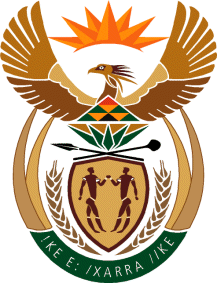 MINISTRY: PUBLIC SERVICE AND ADMINISTRATIONREPUBLIC OF SOUTH AFRICANATIONAL ASSEMBLYQUESTION FOR WRITTEN REPLY QUESTION NO.: 273.									Dr S S Thembekwayo (EFF) to ask the Minister of Public Service and Administration:What number of (a) tender briefings were held in 2018 by (i) her department and (ii) each of the entities reporting to her and (b) the specified briefings were compulsory?														NW286E REPLYThe Department of Public Service and Administration in 2018 held:Four (4) Tender Briefings, andAll four (4) Tender Briefings were Compulsory.